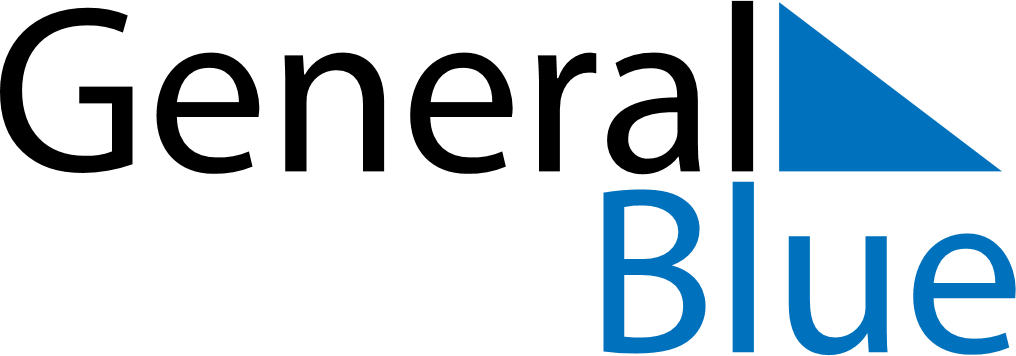 September 2025September 2025September 2025September 2025AustraliaAustraliaAustraliaSundayMondayTuesdayWednesdayThursdayFridayFridaySaturday12345567891011121213Father’s Day14151617181919202122232425262627282930